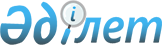 О внесении изменений в решение Зерендинского районного маслихата от 24 декабря 2020 года № 66-400 "О бюджете Зерендинского района на 2021-2023 годы"Решение Зерендинского районного маслихата Акмолинской области от 19 июля 2021 года № 8-51. Зарегистрировано в Министерстве юстиции Республики Казахстан 22 июля 2021 года № 23648
      Зерендинский районный маслихат РЕШИЛ:
      1. Внести в решение Зерендинского районного маслихата "О бюджете Зерендинского района на 2021-2023 годы" от 24 декабря 2020 года № 66-400 (зарегистрировано в Реестре государственной регистрации нормативных правовых актов под № 8294) следующие изменения:
      пункт 1 изложить в новой редакции:
      "1. Утвердить бюджет Зерендинского района на 2021-2023 годы, согласно приложениям 1, 2 и 3 соответственно, в том числе на 2021 год в следующих объемах:
      1) доходы – 9 290 094,6 тысячи тенге, в том числе:
      налоговые поступления – 2 549 266,0 тысяч тенге;
      неналоговые поступления – 59 590,7 тысяч тенге;
      поступления от продажи основного капитала – 113 953,8 тысячи тенге;
      поступления трансфертов – 6 567 284,1 тысячи тенге;
      2) затраты – 9 498 742,0 тысячи тенге;
      3) чистое бюджетное кредитование – 84 737,0 тысяч тенге, в том числе:
      бюджетные кредиты – 148 767,0 тысяч тенге;
      погашение бюджетных кредитов – 64 030,0 тысяч тенге;
      4) сальдо по операциям с финансовыми активами – 120 384,0 тысячи тенге, в том числе:
      приобретение финансовых активов – 120 384,0 тысячи тенге;
      поступления от продажи финансовых активов государства – 0 тысяч тенге;
      5) дефицит (профицит) бюджета – - 413 768,4 тысяч тенге;
      6) финансирование дефицита (использование профицита) бюджета – 413 768,4 тысяч тенге.";
      приложение 1, 4, к указанному решению изложить в новой редакции согласно приложению 1, 2, к настоящему решению.
      2. Настоящее решение вводится в действие с 1 января 2021 года. Бюджет района на 2021 год Целевые трансферты и бюджетные кредиты из республиканского бюджета на 2021 год
					© 2012. РГП на ПХВ «Институт законодательства и правовой информации Республики Казахстан» Министерства юстиции Республики Казахстан
				
      Секретарь Зерендинского
районного маслихата

К.Аугалиев
Приложение 1 к решению
Зерендинского районного
маслихата от 19 июля
2021 года № 8-51Приложение 1 к решению
Зерендинского районного
маслихата от 24 декабря
2020 года № 66-400
Категория
Категория
Категория
Категория
Сумма тысяч тенге
Класс
Класс
Класс
Сумма тысяч тенге
Подкласс
Подкласс
Сумма тысяч тенге
Наименование
Сумма тысяч тенге
1
2
3
4
5
I. Доходы
9290094,6
1
Налоговые поступления
2549266,0
01
Подоходный налог 
600,0
2
Индивидуальный подоходный налог
600,0
03
Социальный налог
1440037,0
1
Социальный налог
1440037,0
04
Hалоги на собственность
953244,0
1
Hалоги на имущество
953244,0
05
Внутренние налоги на товары, работы и услуги
149735,0
2
Акцизы
46240,0
3
Поступления за использование природных и других ресурсов
96000,0
4
Сборы за ведение предпринимательской и профессиональной деятельности 
7495,0
08
Обязательные платежи, взимаемые за совершение юридически значимых действий и (или) выдачу документов уполномоченными на то государственными органами или должностными лицами
5650,0
1
Государственная пошлина
5650,0
2
Неналоговые поступления
59590,7
01
Доходы от государственной собственности
4725,0
5
Доходы от аренды имущества, находящегося в государственной собственности
4650,0
7
Вознаграждения по кредитам, выданным из государственного бюджета
75,0
06
Прочие неналоговые поступления
54865,7
1
Прочие неналоговые поступления
54865,7
3
Поступления от продажи основного капитала
113953,8
01
Продажа государственного имущества, закрепленного за государственными учреждениями
1189,0
1
Продажа государственного имущества, закрепленного за государственными учреждениями
1189,0
03
Продажа земли и нематериальных активов
112764,8
1
Продажа земли
108908,4
2
Продажа нематериальных активов
3856,4
4
Поступления трансфертов
6567284,1
02
Трансферты из вышестоящих органов государственного управления
6567284,1
2
Трансферты из областного бюджета
6567284,1
Функциональная группа
Функциональная группа
Функциональная группа
Функциональная группа
Сумма
Администратор бюджетных программ
Администратор бюджетных программ
Администратор бюджетных программ
Сумма
Программа
Программа
Сумма
Наименование
Сумма
1
2
3
4
5
II. Затраты
9498742,0
01
Государственные услуги общего характера
389985,2
112
Аппарат маслихата района (города областного значения)
24421,8
001
Услуги по обеспечению деятельности маслихата района (города областного значения)
23920,8
003
Капитальные расходы государственного органа
501,0
122
Аппарат акима района (города областного значения)
244623,4
001
Услуги по обеспечению деятельности акима района (города областного значения)
149357,0
003
Капитальные расходы государственного органа
21948,0
113
Целевые текущие трансферты нижестоящим бюджетам
73318,4
492
Отдел жилищно-коммунального хозяйства, пассажирского транспорта, автомобильных дорог и жилищной инспекции района (города областного значения)
42962,0
001
Услуги по реализации государственной политики на местном уровне в области жилищно-коммунального хозяйства, пассажирского транспорта, автомобильных дорог и жилищной инспекции 
31045,0
113
Целевые текущие трансферты нижестоящим бюджетам
11917,0
459
Отдел экономики и финансов района (города областного значения)
60943,0
001
Услуги по реализации государственной политики в области формирования и развития экономической политики, государственного планирования, исполнения бюджета и управления коммунальной собственностью района (города областного значения)
58872,0
003
Проведение оценки имущества в целях налогообложения
1329,0
010
Приватизация, управление коммунальным имуществом, постприватизационная деятельность и регулирование споров, связанных с этим
742,0
493
Отдел предпринимательства, промышленности и туризма района (города областного значения)
17035,0
001
Услуги по реализации государственной политики на местном уровне в области развития предпринимательства, промышленности и туризма
17035,0
02
Оборона
12614,4
122
Аппарат акима района (города областного значения)
12614,4
005
Мероприятия в рамках исполнения всеобщей воинской обязанности
5813,0
006
Предупреждение и ликвидация чрезвычайных ситуаций масштаба района (города областного значения)
6801,4
03
Общественный порядок, безопасность, правовая, судебная, уголовно-исполнительная деятельность
1521,0
492
Отдел жилищно-коммунального хозяйства, пассажирского транспорта, автомобильных дорог и жилищной инспекции района (города областного значения)
1521,0
021
Обеспечение безопасности дорожного движения в населенных пунктах
1521,0
06
Социальная помощь и социальное обеспечение
480146,4
451
Отдел занятости и социальных программ района (города областного значения)
480146,4
001
Услуги по реализации государственной политики на местном уровне в области обеспечения занятости и реализации социальных программ для населения
35300,4
002
Программа занятости
68957,6
004
Оказание социальной помощи на приобретение топлива специалистам здравоохранения, образования, социального обеспечения, культуры, спорта и ветеринарии в сельской местности в соответствии с законодательством Республики Казахстан
47387,0
005
Государственная адресная социальная помощь
66125,0
006
Оказание жилищной помощи
4200,0
007
Социальная помощь отдельным категориям нуждающихся граждан по решениям местных представительных органов
51377,0
010
Материальное обеспечение детей-инвалидов, воспитывающихся и обучающихся на дому
1182,0
011
Оплата услуг по зачислению, выплате и доставке пособий и других социальных выплат
938,8
014
Оказание социальной помощи нуждающимся гражданам на дому
88555,4
017
Обеспечение нуждающихся инвалидов обязательными гигиеническими средствами и предоставление услуг специалистами жестового языка, индивидуальными помощниками в соответствии с индивидуальной программой реабилитации инвалида
38877,5
021
Капитальные расходы государственного органа
4679,0
023
Обеспечение деятельности центров занятости населения
55331,7
050
Обеспечение прав и улучшение качества жизни инвалидов в Республике Казахстан
12138,0
054
Размещение государственного социального заказа в неправительственных организациях
5097,0
07
Жилищно-коммунальное хозяйство
1813699,4
492
Отдел жилищно-коммунального хозяйства, пассажирского транспорта, автомобильных дорог и жилищной инспекции района (города областного значения)
1375993,4
012
Функционирование системы водоснабжения и водоотведения
309022,7
015
Освещение улиц в населенных пунктах
48000,0
026
Организация эксплуатации тепловых сетей, находящихся в коммунальной собственности районов (городов областного значения)
1018970,7
467
Отдел строительства района (города областного значения)
437706,0
003
Проектирование и (или) строительство, реконструкция жилья коммунального жилищного фонда
66000,3
004
Проектирование, развитие и (или) обустройство инженерно-коммуникационной инфраструктуры
30,0
058
Развитие системы водоснабжения и водоотведения в сельских населенных пунктах
371675,7
08
Культура, спорт, туризм и информационное пространство
455565,9
455
Отдел культуры и развития языков района (города областного значения)
368953,5
001
Услуги по реализации государственной политики на местном уровне в области развития языков и культуры
10624,4
003
Поддержка культурно-досуговой работы
290294,5
006
Функционирование районных (городских) библиотек
57944,6
007
Развитие государственного языка и других языков народа Казахстана
10090,0
456
Отдел внутренней политики района (города областного значения)
52195,0
001
Услуги по реализации государственной политики на местном уровне в области информации, укрепления государственности и формирования социального оптимизма граждан
25687,0
002
Услуги по проведению государственной информационной политики 
16633,0
003
Реализация мероприятий в сфере молодежной политики
9875,0
465
Отдел физической культуры и спорта района (города областного значения)
30517,4
001
Услуги по реализации государственной политики на местном уровне в сфере физической культуры и спорта
21450,8
004
Капитальные расходы государственного органа 
577,8
006
Проведение спортивных соревнований на районном (города областного значения) уровне
4777,8
007
Подготовка и участие членов сборных команд района (города областного значения) по различным видам спорта на областных спортивных соревнованиях
3711,0
467
Отдел строительства района (города областного значения)
3900,0
011
Развитие объектов культуры
3900,0
10
Сельское, водное, лесное, рыбное хозяйство, особо охраняемые природные территории, охрана окружающей среды и животного мира, земельные отношения
98043,6
459
Отдел экономики и финансов района (города областного значения)
64162,1
099
Реализация мер по оказанию социальной поддержки специалистов
64162,1
462
Отдел сельского хозяйства района (города областного значения)
17208,0
001
Услуги по реализации государственной политики на местном уровне в сфере сельского хозяйства 
17208,0
463
Отдел земельных отношений района (города областного значения)
16673,5
001
Услуги по реализации государственной политики в области регулирования земельных отношений на территории района (города областного значения)
15234,5
006
Землеустройство, проводимое при установлении границ районов, городов областного значения, районного значения, сельских округов, поселков, сел
1439,0
11
Промышленность, архитектурная, градостроительная и строительная деятельность
44377,0
467
Отдел строительства района (города областного значения)
13536,0
001
Услуги по реализации государственной политики на местном уровне в области строительства
13536,0
468
Отдел архитектуры и градостроительства района (города областного значения)
30841,0
001
Услуги по реализации государственной политики в области архитектуры и градостроительства на местном уровне
10828,0
003
Разработка схем градостроительного развития территории района и генеральных планов населенных пунктов
20013,0
12
Транспорт и коммуникации
312869,2
492
Отдел жилищно-коммунального хозяйства, пассажирского транспорта, автомобильных дорог и жилищной инспекции района (города областного значения)
312869,2
023
Обеспечение функционирования автомобильных дорог
221393,7
037
Субсидирование пассажирских перевозок по социально значимым городским (сельским), пригородным и внутрирайонным сообщениям
14439,0
045
Капитальный и средний ремонт автомобильных дорог районного значения и улиц населенных пунктов
77036,5
13
Прочие
1162847,0
492
Отдел жилищно-коммунального хозяйства, пассажирского транспорта, автомобильных дорог и жилищной инспекции района (города областного значения)
749688,0
077
Реализация мероприятий по социальной и инженерной инфраструктуре в сельских населенных пунктах в рамках проекта "Ауыл-Ел бесігі"
749688,0
459
Отдел экономики и финансов района (города областного значения)
51610,0
012
Резерв местного исполнительного органа района (города областного значения) 
51610,0
467
Отдел строительства района (города областного значения)
361049,0
079
Развитие социальной и инженерной инфраструктуры в сельских населенных пунктах в рамках проекта "Ауыл-Ел бесігі"
361049,0
493
Отдел предпринимательства, промышленности и туризма района (города областного значения)
500,0
006
Поддержка предпринимательской деятельности
500,0
14
Обслуживание долга
36967,0
459
Отдел экономики и финансов района (города областного значения)
36967,0
021
Обслуживание долга местных исполнительных органов по выплате вознаграждений и иных платежей по займам из областного бюджета
36967,0
15
Трансферты
4690105,9
459
Отдел экономики и финансов района (города областного значения)
4690105,9
006
Возврат неиспользованных (недоиспользованных) целевых трансфертов
2112,2
024
Целевые текущие трансферты из нижестоящего бюджета на компенсацию потерь вышестоящего бюджета в связи с изменением законодательства
4395261,0
038
Субвенции
292732,7
III. Чистое бюджетное кредитование
84737,0
Бюджетные кредиты 
148767,0
10
Сельское, водное, лесное, рыбное хозяйство, особо охраняемые природные территории, охрана окружающей среды и животного мира, земельные отношения
148767,0
459
Отдел экономики и финансов района (города областного значения)
148767,0
018
Бюджетные кредиты для реализации мер социальной поддержки специалистов
148767,0
5
Погашение бюджетных кредитов
64030,0
01
Погашение бюджетных кредитов
64030,0
1
Погашение бюджетных кредитов, выданных из государственного бюджета
64030,0
IV. Сальдо по операциям с финансовыми активами 
120384,0
Приобретение финансовых активов
120384,0
13
Прочие
120384,0
492
Отдел жилищно-коммунального хозяйства, пассажирского транспорта, автомобильных дорог и жилищной инспекции района (города областного значения)
120384,0
065
Формирование или увеличение уставного капитала юридических лиц
120384,0
6
Поступления от продажи финансовых активов государства
0,0
V. Дефицит (профицит) бюджета 
-413768,4
VI. Финансирование дефицита (использование профицита) бюджета
413768,4
7
Поступления займов
148767,0
01
Внутренние государственные займы
148767,0
2
Договоры займа
148767,0
16
Погашение займов
64030,0
1
Погашение займов
64030,0
459
Отдел экономики и финансов района (города областного значения)
64030,0
005
Погашение долга местного исполнительного органа перед вышестоящим бюджетом
64030,0
8
Используемые остатки бюджетных средств
329031,4
01
Остатки бюджетных средств
329031,4
1
Свободные остатки бюджетных средств
329031,4Приложение 2 к решению
Зерендинского районного
маслихата от 19 июля
2021 года № 8-51Приложение 4 к решению
Зерендинского районного
маслихата от 24 декабря
2020 года № 66-400
Наименование
Сумма тысяч тенге
1
2
Всего
1622109,8
Целевые текущие трансферты
1622109,8
в том числе:
Отдел занятости и социальных программ района (города областного значения)
189872,8
Распределение сумм целевых текущих трансфертов из республиканского бюджета на развитие рынка труда
55382,0
Распределение сумм целевых текущих трансфертов из республиканского бюджета на выплату государственной адресной социальной помощи
60098,0
Распределение сумм целевых текущих трансфертов из республиканского бюджета на увеличение норм обеспечения инвалидов обязательными гигиеническими средствами
8439,0
Распределение сумм целевых текущих трансфертов из республиканского бюджета на размещение государственного социального заказа в неправительственных организациях 
5097,0
Распределение сумм целевых текущих трансфертов из республиканского бюджета на установление доплат к заработной плате работников, предоставляющих специальные социальные услуги в государственных организациях социальной защиты населения
36581,0
Распределение сумм целевых текущих трансфертов из республиканского бюджета на оказание услуг специалиста жестового языка
416,0
Распределение сумм целевых текущих трансфертов из республиканского бюджета на расширение перечня технических вспомогательных (компенсаторных) средств
3283,0
Распределение сумм целевых текущих трансфертов из республиканского бюджета на обеспечение инвалидов протезно-ортопедическими, сурдотехническими и тифлотехническими средствами, специальными средствами передвижения, а также предоставление услуг санаторно-курортного лечения в соответствии с индивидуальной программой реабилитации инвалида
20576,8
Отдел культуры и развития языков района (города областного значения)
34578,0
Распределение сумм целевых текущих трансфертов из республиканского бюджета на установление доплат к должностному окладу за особые условия труда в организациях культуры и архивных учреждениях управленческому и основному персоналу государственных организаций культуры и архивных учреждений
34578,0
Отдел строительства района (города областного значения)
647971,0
Строительство водопроводных сетей в селе Садовое, Зерендинского района
350000,0
Реконструкция водопроводных сетей в поселке Алексеевка, Зерендинского района 
297971,0
Отдел жилищно-коммунального хозяйства, пассажирского транспорта, автомобильных дорог и жилищной инспекции района (города областного значения)
749688,0
Распределение сумм целевых текущих трансфертов из республиканского бюджета на реализацию мероприятий по социальной и инженерной инфраструктуре в сельских населенных пунктах в рамках проекта "Ауыл - Ел бесігі" за счҰт целевого трансферта из Национального фонда Республики Казахстан
749688,0
Средний ремонт улично-дорожной сети в селе Викторовка с асфальтовым покрытием
225000,0
Средний ремонт внутри-поселковых дорог в селе Шагалалы
269988,0
Средний ремонт внутри-поселковых дорог улиц Карагайская, Абая, Школьная, Целинная в селе Еленовка 
119700,0
Средний ремонт внутри-поселковых дорог в селе Карагай 
112500,0
Средний ремонт внутри-поселковых дорог в селе Жанааул 
22500,0
Бюджетные кредиты
4645025,0
в том числе:
Отдел экономики и финансов района (города областного значения)
4645025,0
Распределение сумм бюджетных кредитов из республиканского бюджета для реализации мер социальной поддержки специалистов
148767,0
Распределение сумм погашения основного долга по бюджетным кредитам, выделенных в 2010, 2011, 2012, 2013, 2014, 2015, 2016, 2017, 2018, 2019 и 2020 годах для реализации мер социальной поддержки специалистов
64030,0
Распределение сумм вознаграждения и штрафов по бюджетным кредитам 
36967,0
На реализацию мер по оказанию социальной поддержки специалистов
75,0
На реализацию мероприятий в рамках Дорожной карты занятости
36892,0
Поступление трансфертов из районных (городов областного значения) бюджетов на компенсацию потерь областного бюджета в связи с изменением законодательства
4395261,0